Об ответственном лице за организацию работы по профилактике коррупционных и иных правонарушений в администрации МО «Ленский район»Во исполнение п.1 части 2 ст.13.3 Федерального закона от 25.12.2008 г. №273-ФЗ «О противодействии коррупции» и п. 3 Указа Президента РФ от 15.07.2015 г. №364 «О мерах по совершенствованию организации деятельности в области противодействия коррупции» и в целях организации работы по профилактике коррупционных и иных правонарушений в администрации МО «Ленский район»1.Утвердить основные задачи и функции ответственного лица администрации МО «Ленский район»» за организацию работы по профилактике коррупционных и иных правонарушений, согласно приложению к настоящему распоряжению.2.Назначить ответственным лицом за организацию работы по профилактике коррупционных и иных правонарушений - главного специалиста управления делами администрации МО «Ленский район»  Яроцкую Татьяну Васильевну. 3.Главам администраций сельских поселений муниципальных образований в границах Ленского района назначить лиц, ответственных за работу по профилактике коррупционных и иных правонарушений в муниципальных образованиях. При возложении соответствующих функций руководствоваться утвержденным настоящим распоряжением приложением.  4.Установить, что на время отсутствия главного специалиста управления делами администрации МО «Ленский район» Яроцкой Татьяны Васильевны в связи с временной нетрудоспособностью, командировкой, отпуском или иной причиной длительного отсутствия (свыше 1 дня) полномочия, связанные с работой по профилактике коррупционных и иных правонарушений осуществляются лицом, осуществляющим полномочия главного специалиста управления делами администрации муниципального образования «Ленский район» в соответствии с распоряжением главы муниципального образования «Ленский район».5.Признать утратившими силу:- распоряжение и.о. главы от 01.09.2017 года №01-04-1088/7 «О назначении ответственного лица администрации муниципального образования «Ленский район» за работу по профилактике коррупционных и иных правонарушений»;-распоряжение и.о.главы от 10.09.2020 года №01-04-1592/0 «О внесении изменений в распоряжение и.о.главы от 1 сентября 2017 года №01-04-1088/7».6. Главному специалисту управления делами (Иванская Е.С.) опубликовать настоящее распоряжение в средствах массовой информации и разместить на официальном сайте администрации муниципального образования «Ленский район».7.Контроль за исполнением распоряжения возложить на заместителя главы – руководителя аппарата администрации и работе с ОМСУ Саморцева Е.Г. Глава                                                                                            Ж.Ж. АбильмановПриложениек распоряжению главыот «_____»___________________г№___________________________Основные задачи и функции ответственного лица за организацию работы по профилактике коррупционных и иных правонарушений.Правовое положение.1. Лицо ответственное за организацию работы по профилактике коррупционных и иных правонарушений в своей деятельности руководствуется:- Конституциями РФ и РС(Я);- Федеральными законами;- Указами Президента РФ;- Республиканскими законами;- Указами Главы РС(Я);-рекомендациями Управления по профилактике коррупционных правонарушений при Главе РС(Я);2. Ответственное лицо за организацию по профилактике коррупционных и иных правонарушений несет персональную ответственность за свою деятельность.3. Ответственное лицо за организацию по профилактике коррупционных и иных правонарушений в пределах своей компетенции взаимодействует с Администрацией Главы РС(Я) и Правительства РС(Я).Основные задачи.1. Формирование у муниципальных служащих нетерпимости к коррупционному поведению.2. Профилактика коррупционных правонарушений в администрации МО «Ленский район»3. Осуществление контроля за соблюдением муниципальными служащими запретов, ограничений и требований, установленных в целях противодействия коррупции; 4. Обеспечение соблюдения муниципальными служащими администрации МО «Ленский район» требований законодательства РФ и РС(Я) о контроле за расходами, а также иных антикоррупционных норм.5. Контроль за соблюдением законодательства РФ и РС(Я) о противодействии коррупции в организациях, созданных для выполнения задач, поставленных перед МО «Ленский район», а также за реализацией в них мер по профилактике коррупционных правонарушений.Основные функции.1. Ответственное лицо за организацию работы по профилактике коррупционных и иных правонарушений осуществляет следующие основные функции:а) обеспечение соблюдения муниципальными служащими МО «Ленский район» запретов, ограничений и требований, установленных в целях противодействия коррупции;б) принятие мер по выявлению и устранению причин и условий, способствующих возникновению конфликта интересов при осуществлении должностных полномочий лицами, замещающими должности муниципальной службы;в) обеспечение деятельности комиссии по соблюдению требований к служебному поведению муниципальных служащих МО «Ленский район» и урегулированию конфликта интересов;г) оказание, муниципальным служащим и гражданам консультативной помощи по вопросам, связанным с применением законодательства Российской Федерации о противодействии коррупции, а также с подготовкой сообщений о фактах коррупции;д) обеспечения соблюдение в администрации МО «Ленский район» законных прав и интересов лица, сообщившего о ставшем ему известном факте коррупции;е) обеспечение реализации муниципальными служащими МО «Ленский район» обязанности уведомлять представителя нанимателя (работодателя), органы прокуратуры Российской Федерации, иные федеральные государственные органы, обо всех случаях обращения к ним каких-либо лиц в целях склонения их к совершению коррупционных правонарушений;ж) организация проверки:достоверности и полноты сведений о доходах, об имуществе и обязательствах имущественного характера, представленных гражданами, претендующими на замещение муниципальных должностей МО «Ленский район»;достоверности и полноты сведений о доходах, расходах, об имуществе и обязательствах имущественного характера, представленных лицами, замещающими должности муниципальной службы.соблюдения лицами, замещающими муниципальные должности МО «Ленский район» запретов, ограничений и требований, установленных в целях противодействия коррупции;соблюдения гражданами, замещавшими должности муниципальной службы МО «Ленский район», ограничений при заключении ими после увольнения с муниципальной службы МО «Ленский район» трудового договора и (или) гражданско-правового договора в случаях, предусмотренных федеральными законами;з) подготовка в пределах компетенции проектов нормативных правовых актов по вопросам противодействия коррупции; и) осуществление контроля за соблюдением законодательства Российской Федерации о противодействии коррупции в администрации МО «Ленский район» и организациях, созданных для выполнения задач, поставленных перед МО «Ленский район», а также за реализацией в этих учреждениях и организациях мер по профилактике коррупционных правонарушений;к) анализ сведений:о доходах, об имуществе и обязательствах имущественного характера, представленных гражданами, претендующими на замещение должностей муниципальной службы МО «Ленский район»;о доходах, расходах, об имуществе и обязательствах имущественного характера, представленных муниципальными служащими МО «Ленский район» в соответствии с законодательством Российской Федерации;о соблюдении муниципальными служащими МО «Ленский район» запретов, ограничений и требований, установленных в целях противодействия коррупции;о соблюдении гражданами, замещавшими должности муниципальной службы МО «Ленский район», ограничений при заключении ими после увольнения с муниципальной службы Республики Саха (Якутия) трудового договора и (или) гражданско-правового договора в случаях, предусмотренных федеральными законами;л) участие в пределах своей компетенции в обеспечении размещения сведений о доходах, расходах, об имуществе и обязательствах имущественного характера лиц, замещающих должности муниципальной службы, и их супруг (супругов) и несовершеннолетних детей на официальных сайтах органов исполнительной власти субъекта Российской Федерации в информационно-телекоммуникационной сети "Интернет", а также в обеспечении предоставления этих сведений общероссийским средствам массовой информации для опубликования;м) обеспечение деятельности комиссии по координации работы по противодействию коррупции в МО «Ленский район», подготовка материалов к заседаниям комиссии и контроль за исполнением принятых ею решений;н) проведение в пределах своей компетенции мониторинга:деятельности по профилактике коррупционных правонарушений в МО «Ленский район», муниципальных организациях и учреждениях, а также соблюдения в них законодательства Российской Федерации о противодействии коррупции;реализации организациями обязанности принимать меры по предупреждению коррупции;о) организация в пределах своей компетенции антикоррупционного просвещения, а также осуществление контроля за его организацией в муниципальных учреждениях МО «Ленский район»;п) осуществление иных функций в области противодействия коррупции в соответствии с законодательством Российской Федерации;р) в соответствии с постановлением главы от 25.08.2020 года №01-03-403/0 «Об утверждении Положения о предотвращении и урегулировании конфликта интересов при осуществлении закупок в соответствии с Федеральным законом от 05 апреля 2013 года №44-ФЗ «О контрактной системе в сфере закупок товаров, работ, услуг для обеспечения государственных и муниципальных нужд» организовывает работу по приему и анализу деклараций о возможной личной заинтересованности.2. В целях реализации своих функций ответственное лицо за организацию работы по профилактике коррупционных правонарушений:а) подготавливает для направления в установленном порядке в федеральные органы исполнительной власти, уполномоченные на осуществление оперативно-разыскной деятельности, в органы прокуратуры Российской Федерации, иные федеральные государственные органы, в государственные органы Республики Саха (Якутия), территориальные органы федеральных органов исполнительной власти, органы местного самоуправления, на предприятия, в организации и общественные объединения запросы об имеющихся у них сведениях о доходах, расходах, об имуществе и обязательствах имущественного характера лиц, замещающих должности муниципальной службы, их супруг (супругов) и несовершеннолетних детей, о соблюдении ими запретов, ограничений и требований, установленных в целях противодействия коррупции, а также по иным вопросам в пределах своей компетенции;б)  в случаях, предусмотренных нормативными правовыми актами РФ осуществляет в пределах своей компетенции взаимодействие с правоохранительными органами, иными федеральными государственными органами, с государственными органами Республики Саха (Якутия), органами местного самоуправления, государственными и муниципальными организациями, с гражданами, институтами гражданского общества, средствами массовой информации, научными и другими организациями;в) проводит с гражданами и должностными лицами с их согласия беседы и получает от них пояснения, по представленным сведениям, о доходах, расходах, об имуществе и обязательствах имущественного характера и по иным материалам;г) получает в пределах своей компетенции информацию от физических и юридических лиц (с их согласия);д) проводит иные мероприятия, направленные на противодействие коррупции.И.о. начальника правового отдела                                                     О.Н. СимоноваМуниципальное образование«ЛЕНСКИЙ РАЙОН»Республики Саха (Якутия)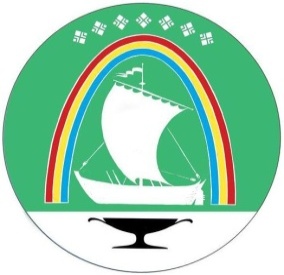 Саха Өрөспүүбүлүкэтин «ЛЕНСКЭЙ ОРОЙУОН» муниципальнайтэриллиитэ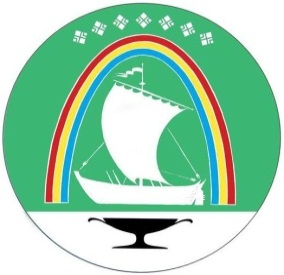 Саха Республикатын«ЛЕНСКЭЙ ОРОЙУОН» муниципальнайтэриллиитэ     РАСПОРЯЖЕНИЕ                          Дьаhал                г.Ленск                             Ленскэй кот «20» __марта____ 2023 года                         № ___01-04-466/3_____от «20» __марта____ 2023 года                         № ___01-04-466/3_____